  Annexe-D   Demande de remboursement du coût de l’Assurance Rando-Québec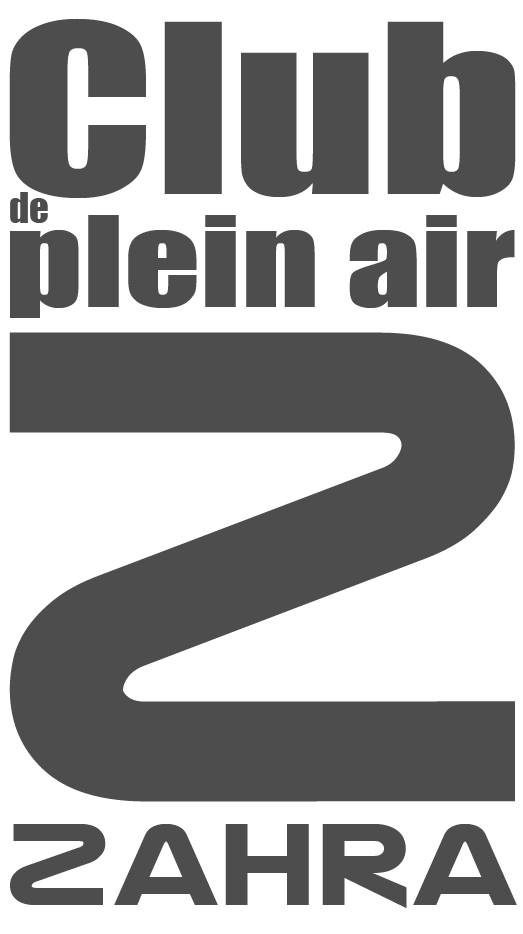 AVANT DE DEMANDER LE REMBOURSEMENT DE 10$, il est de votre responsabilité de vérifier que l’assurance <Accident et Sauvetage> obtenue directement avec Rando Québec ou par votre adhésion à Moi mes souliers couvrent la période requise par Zahra, soit du 1 août au 31 juillet de l’année suivante. (Joindre une copie de la carte de membre ou de la preuve écrite que l’adhésion comprend l’assurance). Si vous renouvelez votre adhésion à ces autres organismes après le 15nov, vous ne pourrez plus faire de demande de remboursement à Zahra, car nous aurons payé l’assurance pour vous. Il vous suffira d’informer ces organismes que vous êtes déjà assurés par le biais de Zahra et une réduction de 10$ vous sera accordée.Toutefois, il y a 2 exceptions à cette règle :Pour les bénévoles des sentiers nationaux pour qui nous ne paierons pas l’assurance, une preuve du renouvellement devra être jumelée à la présente demande. Si vous n’êtes plus bénévoles vous devrez nous en aviser.Et pour les personnes adhérant au Club après le 1er décembre, une demande de remboursement sera acceptée avec preuve d’assurance Rando Qc avec d’autres organismes.Cette demande est à envoyer par courriel à : raymond-bluteau@cgocable.caOu par la poste : 	Club de plein air Zahra		       	1055, des Bouleaux			Trois-Rivières			Qc, G8Y 1K2Numéro de carte de membre Zahra :  	        Nom :		           Courriel : 	     Date d’expiration de l’adhésion Directement à Rando Québec :  	     Moi mes souliers :			     Date de la demande de remboursement:  	     Section réservée au trésorier        Montant remis: 	      $       Date du remboursement :      Nov 2022